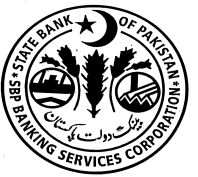 STATE BANK OF PAKISTANSTATE BANK OF PAKISTANSTATE BANK OF PAKISTANSTATE BANK OF PAKISTANSTATE BANK OF PAKISTANSTATE BANK OF PAKISTANSTATE BANK OF PAKISTANSTATE BANK OF PAKISTANSTATE BANK OF PAKISTANSTATE BANK OF PAKISTANSTATE BANK OF PAKISTANSTATE BANK OF PAKISTANSTATE BANK OF PAKISTANSTATE BANK OF PAKISTANSTATE BANK OF PAKISTANSTATE BANK OF PAKISTANSTATE BANK OF PAKISTANSTATE BANK OF PAKISTANSTATE BANK OF PAKISTANSBP Banking Services CorporationSBP Banking Services CorporationSBP Banking Services CorporationSBP Banking Services CorporationSBP Banking Services CorporationSBP Banking Services CorporationSBP Banking Services CorporationSBP Banking Services CorporationSBP Banking Services CorporationSBP Banking Services CorporationSBP Banking Services CorporationSBP Banking Services CorporationSBP Banking Services CorporationSBP Banking Services CorporationSBP Banking Services CorporationSBP Banking Services CorporationSBP Banking Services CorporationSBP Banking Services CorporationSBP Banking Services CorporationApplication Form for Recruitment of Security Officer(On Contract)Please fill the form in MS Word. Handwritten forms will not be acceptedApplication Form for Recruitment of Security Officer(On Contract)Please fill the form in MS Word. Handwritten forms will not be acceptedApplication Form for Recruitment of Security Officer(On Contract)Please fill the form in MS Word. Handwritten forms will not be acceptedApplication Form for Recruitment of Security Officer(On Contract)Please fill the form in MS Word. Handwritten forms will not be acceptedApplication Form for Recruitment of Security Officer(On Contract)Please fill the form in MS Word. Handwritten forms will not be acceptedApplication Form for Recruitment of Security Officer(On Contract)Please fill the form in MS Word. Handwritten forms will not be acceptedApplication Form for Recruitment of Security Officer(On Contract)Please fill the form in MS Word. Handwritten forms will not be acceptedApplication Form for Recruitment of Security Officer(On Contract)Please fill the form in MS Word. Handwritten forms will not be acceptedApplication Form for Recruitment of Security Officer(On Contract)Please fill the form in MS Word. Handwritten forms will not be acceptedApplication Form for Recruitment of Security Officer(On Contract)Please fill the form in MS Word. Handwritten forms will not be acceptedApplication Form for Recruitment of Security Officer(On Contract)Please fill the form in MS Word. Handwritten forms will not be acceptedApplication Form for Recruitment of Security Officer(On Contract)Please fill the form in MS Word. Handwritten forms will not be acceptedApplication Form for Recruitment of Security Officer(On Contract)Please fill the form in MS Word. Handwritten forms will not be acceptedApplication Form for Recruitment of Security Officer(On Contract)Please fill the form in MS Word. Handwritten forms will not be acceptedApplication Form for Recruitment of Security Officer(On Contract)Please fill the form in MS Word. Handwritten forms will not be acceptedApplication Form for Recruitment of Security Officer(On Contract)Please fill the form in MS Word. Handwritten forms will not be acceptedApplication Form for Recruitment of Security Officer(On Contract)Please fill the form in MS Word. Handwritten forms will not be acceptedApplication Form for Recruitment of Security Officer(On Contract)Please fill the form in MS Word. Handwritten forms will not be acceptedApplication Form for Recruitment of Security Officer(On Contract)Please fill the form in MS Word. Handwritten forms will not be acceptedSection I – Personal InformationSection I – Personal InformationSection I – Personal InformationSection I – Personal InformationSection I – Personal InformationSection I – Personal InformationSection I – Personal InformationSection I – Personal InformationSection I – Personal InformationSection I – Personal InformationSection I – Personal InformationSection I – Personal InformationSection I – Personal InformationSection I – Personal InformationSection I – Personal InformationSection I – Personal InformationSection I – Personal InformationSection I – Personal InformationSection I – Personal InformationSection I – Personal InformationSection I – Personal InformationSection I – Personal InformationSection I – Personal InformationSection I – Personal InformationSection I – Personal InformationSection I – Personal InformationSection I – Personal InformationNameRankRankRankFather’s NameDate of BirthDate of BirthDate of BirthDate of BirthDate of Birth CNIC #---Military CategoryService #Service #Service #Service #Service #Arm/BranchArm/BranchArm/BranchArm/BranchArm/BranchLast Unit ServedLast Unit ServedLast Unit ServedLast Unit ServedLast Unit ServedTotal ServiceTotal ServiceTotal ServiceTotal ServiceTotal ServiceTotal ServiceTotal ServiceMedical CategoryMedical CategoryMedical CategoryMedical CategoryDomicileDate of CommissionDate of CommissionDate of CommissionDate of CommissionDate of CommissionDate of SODDate of SODDate of SODDate of SODDate of SODDate of RetirementDate of RetirementDate of RetirementDate of RetirementDate of RetirementDate of LPRDate of LPRDate of LPRDate of LPRDate of LPRDate of LPRDate of LPRTotal Commissioned ServiceTotal Commissioned ServiceTotal Commissioned ServiceTotal Commissioned ServiceReason of RetirementReligionReligionReligionReligionReligionPhysical Disability (if any)Address (Postal/Mailing):  Address (Postal/Mailing):  Address (Postal/Mailing):  Address (Postal/Mailing):  Address (Postal/Mailing):  Address (Postal/Mailing):  Address (Postal/Mailing):  Address (Postal/Mailing):  Address (Postal/Mailing):  Address (Postal/Mailing):  Address (Postal/Mailing):  Address (Postal/Mailing):  Address (Postal/Mailing):  Address (Postal/Mailing):  Address (Postal/Mailing):  Address (Postal/Mailing):  Address (Postal/Mailing):  Address (Postal/Mailing):  Address (Postal/Mailing):  Address (Postal/Mailing):  Address (Postal/Mailing):  Address (Postal/Mailing):  Address (Postal/Mailing):  Address (Postal/Mailing):  Address (Postal/Mailing):  Address (Postal/Mailing):  Address (Postal/Mailing):  Phone (Residence)Phone (Residence)Phone (Office)Phone (Office)Phone (Office)Phone (Office)Phone (Office)Phone (Office)Phone (Office)Mobile No.Mobile No.Mobile No.Mobile No.Mobile No.Email addressEmail addressEmail addressEmail addressEmail addressEmail addressEmail addressEmail addressEmail addressEmail addressEmail addressEmail addressEmail addressSection II – Academic Qualification (Please start from the latest)Section II – Academic Qualification (Please start from the latest)Section II – Academic Qualification (Please start from the latest)Section II – Academic Qualification (Please start from the latest)Section II – Academic Qualification (Please start from the latest)Name of University/InstitutionDegree/CertificateSubject/SpecializationYear of PassingPercentage/CGPASection III – Professional Qualification (Please start from the latest)Section III – Professional Qualification (Please start from the latest)Section III – Professional Qualification (Please start from the latest)Section III – Professional Qualification (Please start from the latest)Section III – Professional Qualification (Please start from the latest)Name of University/InstitutionDegree/CertificateSubject/SpecializationYear of PassingPercentage/CGPASection III – Experience (Please start from the latest)Section III – Experience (Please start from the latest)Section III – Experience (Please start from the latest)Section III – Experience (Please start from the latest)Section III – Experience (Please start from the latest)Section III – Experience (Please start from the latest)Sr. No.DesignationOrganizationFrom To Major Responsibilities12345Section IV – Any other information you want to provide:Section V - UndertakingSection V - UndertakingSection V - UndertakingSection V - UndertakingI certify that the information given above is correct to the best of my knowledge and that I have not withheld any information which may adversely affect my fitness for employment. I further certify that I have never been expelled or otherwise penalized for misconduct by any educational, professional institution or previous employer and that I have never been convicted by any court of law. I understand that in the event of my contract employment at SBP Banking Services Corporation, if it is found that any statement made by me is untrue, it shall be treated as an act subversive of discipline of SBP BSC and will be sufficient cause for termination/dismissal of my services. I also understand that my application is liable to be rejected in case I do not meet the minimum eligibility criteria as mentioned in the advertisement for the post of Security Officer (On Contract).I certify that the information given above is correct to the best of my knowledge and that I have not withheld any information which may adversely affect my fitness for employment. I further certify that I have never been expelled or otherwise penalized for misconduct by any educational, professional institution or previous employer and that I have never been convicted by any court of law. I understand that in the event of my contract employment at SBP Banking Services Corporation, if it is found that any statement made by me is untrue, it shall be treated as an act subversive of discipline of SBP BSC and will be sufficient cause for termination/dismissal of my services. I also understand that my application is liable to be rejected in case I do not meet the minimum eligibility criteria as mentioned in the advertisement for the post of Security Officer (On Contract).I certify that the information given above is correct to the best of my knowledge and that I have not withheld any information which may adversely affect my fitness for employment. I further certify that I have never been expelled or otherwise penalized for misconduct by any educational, professional institution or previous employer and that I have never been convicted by any court of law. I understand that in the event of my contract employment at SBP Banking Services Corporation, if it is found that any statement made by me is untrue, it shall be treated as an act subversive of discipline of SBP BSC and will be sufficient cause for termination/dismissal of my services. I also understand that my application is liable to be rejected in case I do not meet the minimum eligibility criteria as mentioned in the advertisement for the post of Security Officer (On Contract).I certify that the information given above is correct to the best of my knowledge and that I have not withheld any information which may adversely affect my fitness for employment. I further certify that I have never been expelled or otherwise penalized for misconduct by any educational, professional institution or previous employer and that I have never been convicted by any court of law. I understand that in the event of my contract employment at SBP Banking Services Corporation, if it is found that any statement made by me is untrue, it shall be treated as an act subversive of discipline of SBP BSC and will be sufficient cause for termination/dismissal of my services. I also understand that my application is liable to be rejected in case I do not meet the minimum eligibility criteria as mentioned in the advertisement for the post of Security Officer (On Contract).Signature of applicant:Date: